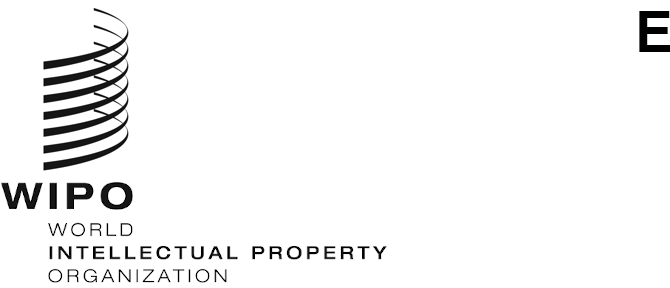 CWs/9/5ORIGINAL: englishDATE: september 10, 2021Committee on WIPO Standards (CWS)Ninth SessionGeneva, November 1 to 5, 2021Report by the 3D Task ForceDocument prepared by the 3D Task Force LeaderBACKGROUND		At its eighth session in 2020, the Committee on WIPO Standards (CWS) noted the progress of the 3D Task Force on Task No. 61, which is led by the Russian Federation.  The CWS also approved the results of the survey conducted among Member States and noted the information collected by some Offices from their local industries using the model questionnaire for industry, presented at the seventh session of the CWS.  A draft Standard was also presented by the Task Force for information purposes.  The Task Force proposed to study in detail the search capabilities for three-dimensional (3D) models, existing best practices, promising technologies and criteria for comparison of 3D models and 3D images.  The CWS agreed and updated the description of Task No. 61 accordingly, which now reads: "Prepare a proposal for recommendations on three-dimensional (3D) models and images, including methods of search for 3D models and 3D images." (see paragraphs 73 to 75 and 103 to 108 of document CWS/8/24).PROGRESS REPORT	After the eighth session of the CWS, the Task Force prepared and published via the Task Force wiki, the criteria for selecting formats as well as a mapping table based on the survey results analysis.  Following discussions of the prepared documents, the draft Standard was accordingly updated. 	In May 2021, the Task Force carried out the first round of discussions for updating the draft Standard and consideration of the proposed criteria.  Moreover, the Task Force Leader presented a general overview of the ongoing activity carried out in terms of the research focused on 3D search and comparison methods.  Following the discussions in May 2021, the Task Force Leader updated the documents and encouraged the Task Force Members to provide their comments on the updates. 	In order to approve the proposed criteria and provide an update concerning 3D search methods, as well as to prepare a final draft Standard on 3D model and 3D images for consideration at CWS/9, the Task Force conducted a second round of discussions in July 2021. 	During the online meeting in July 2021, the Task Force reviewed the comments on 3D formats and adopted the proposed criteria for selecting formats.  The Task Force Leader also presented an update on 3D search methods and indicated the complexity of the issue, as reproduced in the Annex to the present document.  The Task Force noted that Task Force Members need more time to work on 3D search methods, given the ongoing investigations and limited experience in this new area.  Therefore, the Task Force decided to postpone work on the 3D search methods until further research is complete and agreed to propose a draft Standard without 3D search at CWS/9.	Following the discussions, the final draft proposal was prepared for a new WIPO Standard for “Recommendations on digital three-dimensional (3D) models and 3D images”, taking into account all the comments received from Task Force Members.  The proposed new Standard is presented for consideration at CWS/9 as a separate working document (see document CWS/9/6).  	The draft research materials and outcomes on 3D search are presented for information as the Annex to this document.  If the proposed new Standard is adopted at this session of the CWS, the Task Force will prepare a proposal to revise the new Standard with material on 3D search at the next session of the CWS.WORK PLAN	The Task Force informs the CWS of its work plan for 2021 – 2022 as follows:	The CWS is invited to: 	(a)	note the content of this document and the Annex to the document; and	(b)	note the work plan of the 3D Task Force in paragraph 8 above.[Annex follows]ItemDescriptionTime frameCWS/9Standard on 3D presentation and consideration by the CWSTask Force report at CWS/91 – 5 November, 2021Research on 3D search methodsConduct the research and present the outcomes for further discussion within the Task Force2021 – 2022Research resultsFollowing the analysis, it is planned to initiate the discussion of the research resultsEarly 2022First round of discussionsTo discuss the outcomes of the research and the way forward in terms of Standard modification given the outcomes of the discussionEarly – Mid 2022Standard modificationTaking into account potential results of further discussions it is planned to provide a proposal for the revision of new Standard on 3DMid 2022Second round of discussionTo modify and update the Standard (if required)2022 Preparation for the CWS/10To draft working documents for the next CWS session2022CWS/10To present a revised new Standard on 3D 2022